Publicado en Andalucía el 27/03/2017 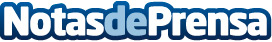 Ortopedia Clínica Poyatos anuncia la adaptación de la primera rodilla biónica Reho Knee XC de AndalucíaOrtopedia Clínica Poyatos, delegación de Grupo Sanicor en Málaga todo un referente en rodillas biónicas, ha confirmado la adaptación de un nuevo y revolucionario modelo de prótesis: Rodilla Reho Knee XC. Mucho más avanzado que los modelos anteriores, la XC de Össur, pertenece a la tercera generación de prótesis biónicas. Jaime Moreno Benítez es la primera persona en Andalucía que está disfrutando de la Rodilla Reho Knee XCDatos de contacto:Ortopedia Clínica Poyatoswww.ortopediaclinicapoyatos.com952 278 100  Nota de prensa publicada en: https://www.notasdeprensa.es/ortopedia-clinica-poyatos-anuncia-la Categorias: Medicina Sociedad Andalucia Servicios médicos http://www.notasdeprensa.es